                                                                                                                                         Проект 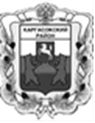 МУНИЦИПАЛЬНОЕ ОБРАЗОВАНИЕ «Каргасокский район»ТОМСКАЯ ОБЛАСТЬДУМА КАРГАСОКСКОГО РАЙОНА           В целях реализации решения Думы Каргасокского района от 10.08.2011 № 75 «О Молодежном парламенте Каргасокского района,Дума Каргасокского района РЕШИЛА:Председатель Думы                                                                                     Каргасокского района						                   С.С. Винокуров Глава Каргасокского района                                                                             А.П. Ащеулов                                                                РЕШЕНИЕРЕШЕНИЕРЕШЕНИЕ05.11.2020 № с. Каргасокс. КаргасокОб объявлении конкурса по формированию Молодежного парламента   Каргасокского района третьего созыва                                                                              1. В связи с прекращением полномочий Думы Каргасокского района пятого созыва считать истекшими полномочия Молодежного парламента Каргасокского района второго созыва.          2. Назначить с 06.11.2020 года формирование Молодежного парламента Каргасокского района третьего созыва.          3. Утвердить конкурсную комиссию по формированию Молодежного парламента в составе 5 человек:Председатель комиссии С.С.Винокуров - Председатель Думы Каргасокского района;члены комиссии Бачиш И.Н. - председатель правого комитета Думы Каргасокского района;      Саломаха О.А. -  депутат Думы Каргасокского района;      Шамраев А.Ф. - заместитель Главы Каргасокского района по социальным вопросам (по согласованию);     Котлягин Д.Л.- главный специалист по молодежной политике и спорту Администрации Каргасокского района (по согласованию).         4. Конкурс по формированию Молодежного парламента Каргасокского района провести 14.12.2020 года в 14 часов 00 минут.          5. Документы от участников конкурса принимаются по адресу с. Каргасок, ул. Пушкина, 31, каб. 34 с момента публикации настоящего решения до 12 часов 00 минут 01.12.2020 года.          6. Настоящее решение опубликовать в районной газете «Северная правда» и разместить на официальном сайте Администрации Каргасокского района в информационно-телекоммуникационной сети «Интернет».          7. Контроль за исполнением настоящего решения возложить на правовой комитет Думы Каргасокского района.